UUCWC Spring Auction 2020
   Contribution Planning Form – Submission Deadline: April 1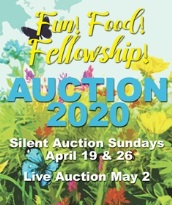 Or use the online form:    www.uucwc.org/spring-auctionSilent Auction Sundays: April 19 and April 26Live Auction: Saturday, May 2Contributor Name(s):  _______________________________________________Phone of Main Contact: _______________________________________________Email of Main Contact:_____________________________________________Contribution Short Description (Please include date if appropriate):Contribution Full Description (If same as last year, let us know to copy from 2019):   Fixed Price or Competitive Bid Item:  _____	  (If not sure, leave it blank) For Fixed Price Contributions like meals and events with multiple attendees:Number of Winners:  _____	Day, Date, Time, Location:  	____________________________________________Fixed Price per Winner/Participant:  	_________________Competitive Bid Items and Services: Note: Due to space considerations, value of physical items should be at least $25 and we are unable to accept artwork this year.          Valued At ____________ (If not sure, make a guess or leave blank)        Minimum Bid on Item:  _________________________________________       (Only use if you will not accept anything less.  Note that your contribution may not sell.)Please send via email to auction@uucwc.org by April 1, 2020.  Or turn in to any Auction Team Member or place in the auction mailbox in the office.  For help or questions, send to auction@uucwc.org or call co-chairs Connie Schofer, Lynda Shapiro, Barbara Drew, Lori O’Neil, or Lynne Quinto.